PUBLIC NOTICE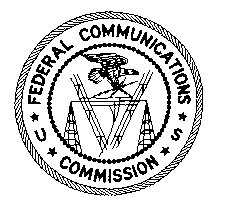 Federal Communications Commission			media information  202 / 418-0500							Fax-On-Demand  202 / 418-2830Washington, D.C. 20554						TTY 202 / 418-2555									Internet:  http://www.fcc.govReport No. SPB-262							Released:  May 6, 2015Request for Coordination of Canadian Earth Stationswith USA Terrestrial Fixed StationsThe government of Canada has requested frequency coordination for the following Canadian earth stations operating in the 3700-4200 MHz and 5925-6425 MHz frequency bands.  Interested parties may file comments regarding this request no later than June 5, 2015.  If no adverse comments are received by that date, these earth stations will be considered satisfactorily coordinated with the USA and Canada will be so advised.  In accordance with Section 1.51(c) of the Commission's rules, an original and four copies of all pleadings must be filed with the Secretary at the above address. All correspondence concerning this matter must reference this public notice using "Report No. SPB-262”.For further information, contact Towanda Bryant, Satellite Division, International Bureau, (202) 418-7245 or Towanda.Bryant@fcc.gov.GOVERNMENT OF CANADA REQUESTS COORDINATION WITH USASERVICE:  SATELLITE EARTH STATION, 	CLASS OF STATION:  FIXED EARTH STATIONSHARED BANDS			License #: 					010000041-001Location: 					TORONTO, ONTARIOCoordinates: 					43N3805 079W2445Ground Height (AMSL)/Antenna Height (AGL): 	75.00 m / 3.00 mAntenna Diameter:				3.80 m / Antenna Azimuth/Elevation Angle:   		137.90 deg / 30.40 degTX Antenna Gain / TX Polarity:			46.30 dBi / Horizontal  RX Antenna Gain / RX Polarity:			40.30 dBi / VerticalSatellite Operating Arc: 				47.50 deg WSatellite transmission VIA: 			NSS-806 (NSS-G3-8)   Date Effective: 					June 08, 2015TX Frequency:		TX Emission(s):		EIRP:		Maximum Power Density:6351.00000 MHz		18M00X7FNC		67.00 dBW	-54.2 dB(W/Hz)RX Frequency:		RX Emission(s):4126.00000 MHz		18M00X7FNC